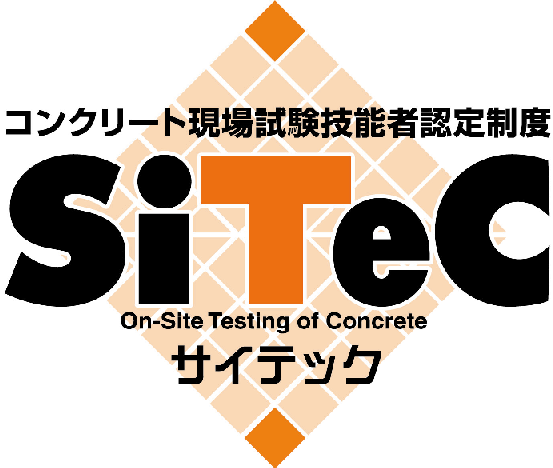 2024年度前期 コンクリート現場試験技能者認定制度【フレッシュコンクリートの受入検査（区分記号F）】研修・試験申込書申込期限：大阪、東京 4/19（金）・札幌 6/19（水）必着         　　    入日：2024年　  月    日注：１）太枠内すべての欄に明瞭に記入してください。       ２）料金につきましては、申込受付後に送付する受験票（はがき）の記載内容をご確認のうえ、お振込み願います。　　３）記入していただいた個人情報については、当法人プライバシーポリシーに基づいて取り扱います。詳しくはホームページをご覧ください。（https://www.gbrc.or.jp/privacypolicy/）コンクリートに関する実務またはフレッシュコンクリートに関する試験実務経歴書現在までの、職務経験をご記入ください。（2024年5月末現在）証明書について・研修を受講される場合、省略可能です。・研修を受講されない場合、現在の勤務先の事業主または所属長の記名が必要です。現在、勤務していない場合は、最終勤務先の事業主または所属長の記名をもらってください。・証明内容について、ご勤務先に確認をさせていただくことがございます。希望会場実技試験希望日（申込者数によりご希望にそえないことがあり、日程の変更をお願いすることもございます。ご協力の程よろしくお願いいたします。）実技試験希望日（申込者数によりご希望にそえないことがあり、日程の変更をお願いすることもございます。ご協力の程よろしくお願いいたします。）実技試験希望日（申込者数によりご希望にそえないことがあり、日程の変更をお願いすることもございます。ご協力の程よろしくお願いいたします。）実技試験希望日（申込者数によりご希望にそえないことがあり、日程の変更をお願いすることもございます。ご協力の程よろしくお願いいたします。）実技試験希望日（申込者数によりご希望にそえないことがあり、日程の変更をお願いすることもございます。ご協力の程よろしくお願いいたします。）実技試験希望日（申込者数によりご希望にそえないことがあり、日程の変更をお願いすることもございます。ご協力の程よろしくお願いいたします。）実技試験希望日（申込者数によりご希望にそえないことがあり、日程の変更をお願いすることもございます。ご協力の程よろしくお願いいたします。）研修受講の有無大阪5/31（金）5/31（金）6/1（土）7/20（土）7/20（土）希望日なし希望日なし受講する東京6/8（土）6/8（土）6/9（日）希望日なし希望日なし受講する札幌7/11（水）7/11（水）受講する所持している登録番号所持している登録番号FA: FA: FA: HA:HA:HB:HB:フリガナ氏  名生年月日西暦　    　年     月   　日西暦　    　年     月   　日西暦　    　年     月   　日西暦　    　年     月   　日西暦　    　年     月   　日西暦　    　年     月   　日西暦　    　年     月   　日西暦　    　年     月   　日西暦　    　年     月   　日西暦　    　年     月   　日勤務先フリガナフリガナ勤務先会社名会社名勤務先部署名部署名勤務先所在地所在地〒                          〒                          〒                          〒                          〒                          〒                          ＴＥＬ：                         ＴＥＬ：                         ＴＥＬ：                         ＴＥＬ：                         ＴＥＬ：                         ＴＥＬ：                         ＴＥＬ：                         勤務先所在地所在地勤務先業種業種□□□□1．官　庁2．建　設　業3．試料採取試験業または試験代行業4．設計事務所1．官　庁2．建　設　業3．試料採取試験業または試験代行業4．設計事務所1．官　庁2．建　設　業3．試料採取試験業または試験代行業4．設計事務所1．官　庁2．建　設　業3．試料採取試験業または試験代行業4．設計事務所1．官　庁2．建　設　業3．試料採取試験業または試験代行業4．設計事務所1．官　庁2．建　設　業3．試料採取試験業または試験代行業4．設計事務所1．官　庁2．建　設　業3．試料採取試験業または試験代行業4．設計事務所1．官　庁2．建　設　業3．試料採取試験業または試験代行業4．設計事務所1．官　庁2．建　設　業3．試料採取試験業または試験代行業4．設計事務所□□□□5．レディーミクストコンクリート工場6．建設資材販売7．コンサルタント業8．そ の 他（具体的に：       　   ）5．レディーミクストコンクリート工場6．建設資材販売7．コンサルタント業8．そ の 他（具体的に：       　   ）自宅住所〒〒〒〒〒〒〒〒ＴＥＬ：携 帯：                          ＴＥＬ：携 帯：                          ＴＥＬ：携 帯：                          ＴＥＬ：携 帯：                          ＴＥＬ：携 帯：                          ＴＥＬ：携 帯：                          ＴＥＬ：携 帯：                          自宅住所〒〒〒〒〒〒〒〒＊携帯電話をお持ちの方は、必ずご記入ください。＊携帯電話をお持ちの方は、必ずご記入ください。＊携帯電話をお持ちの方は、必ずご記入ください。＊携帯電話をお持ちの方は、必ずご記入ください。＊携帯電話をお持ちの方は、必ずご記入ください。＊携帯電話をお持ちの方は、必ずご記入ください。＊携帯電話をお持ちの方は、必ずご記入ください。自宅住所自宅住所＊マンション名、棟番号等漏れなく明記してください。＊マンション名、棟番号等漏れなく明記してください。＊マンション名、棟番号等漏れなく明記してください。＊マンション名、棟番号等漏れなく明記してください。＊マンション名、棟番号等漏れなく明記してください。＊マンション名、棟番号等漏れなく明記してください。＊マンション名、棟番号等漏れなく明記してください。＊マンション名、棟番号等漏れなく明記してください。＊マンション名、棟番号等漏れなく明記してください。＊マンション名、棟番号等漏れなく明記してください。＊マンション名、棟番号等漏れなく明記してください。＊マンション名、棟番号等漏れなく明記してください。＊マンション名、棟番号等漏れなく明記してください。＊マンション名、棟番号等漏れなく明記してください。＊マンション名、棟番号等漏れなく明記してください。受験票 及び 合否通知送付先受験票 及び 合否通知送付先受験票 及び 合否通知送付先受験票 及び 合否通知送付先受験票 及び 合否通知送付先受験票 及び 合否通知送付先✓✓勤務先勤務先自宅自宅自宅「勤務先」にチェックされています。変更される場合は訂正してください。日時が決まりましたら、ご希望の送信先へ「案内通知書」を送信いたします。以下を必ずご記入ください。日時が決まりましたら、ご希望の送信先へ「案内通知書」を送信いたします。以下を必ずご記入ください。日時が決まりましたら、ご希望の送信先へ「案内通知書」を送信いたします。以下を必ずご記入ください。日時が決まりましたら、ご希望の送信先へ「案内通知書」を送信いたします。以下を必ずご記入ください。日時が決まりましたら、ご希望の送信先へ「案内通知書」を送信いたします。以下を必ずご記入ください。日時が決まりましたら、ご希望の送信先へ「案内通知書」を送信いたします。以下を必ずご記入ください。日時が決まりましたら、ご希望の送信先へ「案内通知書」を送信いたします。以下を必ずご記入ください。日時が決まりましたら、ご希望の送信先へ「案内通知書」を送信いたします。以下を必ずご記入ください。日時が決まりましたら、ご希望の送信先へ「案内通知書」を送信いたします。以下を必ずご記入ください。日時が決まりましたら、ご希望の送信先へ「案内通知書」を送信いたします。以下を必ずご記入ください。日時が決まりましたら、ご希望の送信先へ「案内通知書」を送信いたします。以下を必ずご記入ください。日時が決まりましたら、ご希望の送信先へ「案内通知書」を送信いたします。以下を必ずご記入ください。日時が決まりましたら、ご希望の送信先へ「案内通知書」を送信いたします。以下を必ずご記入ください。日時が決まりましたら、ご希望の送信先へ「案内通知書」を送信いたします。以下を必ずご記入ください。日時が決まりましたら、ご希望の送信先へ「案内通知書」を送信いたします。以下を必ずご記入ください。日時が決まりましたら、ご希望の送信先へ「案内通知書」を送信いたします。以下を必ずご記入ください。案内通知書希望送信先□FAXFAXFAXFAX番号： FAX番号： 案内通知書希望送信先□E-mailE-mailE-mailE-mailアドレス： E-mailアドレス： 案内通知書希望送信先□E-mailE-mailE-mail※あらかじめ「@gbrc.or.jp」ドメインのE-mailが受信できるよう設定をお願いします。※あらかじめ「@gbrc.or.jp」ドメインのE-mailが受信できるよう設定をお願いします。※あらかじめ「@gbrc.or.jp」ドメインのE-mailが受信できるよう設定をお願いします。※あらかじめ「@gbrc.or.jp」ドメインのE-mailが受信できるよう設定をお願いします。※あらかじめ「@gbrc.or.jp」ドメインのE-mailが受信できるよう設定をお願いします。※あらかじめ「@gbrc.or.jp」ドメインのE-mailが受信できるよう設定をお願いします。※あらかじめ「@gbrc.or.jp」ドメインのE-mailが受信できるよう設定をお願いします。※あらかじめ「@gbrc.or.jp」ドメインのE-mailが受信できるよう設定をお願いします。※あらかじめ「@gbrc.or.jp」ドメインのE-mailが受信できるよう設定をお願いします。※あらかじめ「@gbrc.or.jp」ドメインのE-mailが受信できるよう設定をお願いします。※あらかじめ「@gbrc.or.jp」ドメインのE-mailが受信できるよう設定をお願いします。試験所記入欄受付日受験番号F-241-受験票送付日試験所記入欄受付日受験番号F-241-案内通知送信日試験所記入欄入金日受験番号F-241-受験資格の確認適合  不適合試験所記入欄入金日受験番号F-241-備考                              備考                              氏      名勤務先職 務 内 容（その他については具体的に記入してください）職 務 内 容（その他については具体的に記入してください）在職期間現在☐ レディーミクストコンクリートの受入れ検査☐ レディーミクストコンクリートの生産管理のための製品試験☐ 試し練り等のフレッシュコンクリートの試験☐ その他（                              ）☐ レディーミクストコンクリートの受入れ検査☐ レディーミクストコンクリートの生産管理のための製品試験☐ 試し練り等のフレッシュコンクリートの試験☐ その他（                              ）年   ヶ月間（     年   月～     年   月）過去の経歴☐ レディーミクストコンクリートの受入れ検査☐ レディーミクストコンクリートの生産管理のための製品試験☐ 試し練り等のフレッシュコンクリートの試験☐ その他（                              ）☐ レディーミクストコンクリートの受入れ検査☐ レディーミクストコンクリートの生産管理のための製品試験☐ 試し練り等のフレッシュコンクリートの試験☐ その他（                              ）年   ヶ月間（     年   月～     年   月）合計延年月数フレッシュコンクリートに関する試験実務コンクリートに関する実務コンクリートに関する実務合計延年月数           年    月           年    月           年    月証  明  書受験申込者                   の実務経歴は上記に相違ないことを証明いたします．      年       月       日会社名/団体名                                        事業主または所属長  氏 名                                   